УДК 371.2Развитие связной речи старших дошкольников посредством лэпбукаГоршенина Анна Дмитриевна, воспитательСП ДС «Золотой петушок» ГБОУ СОШ №2 п.г.т. Усть-Кинельский, г.о. Кинель, Самарская областьВ статье описана актуальность развития связной речи старших дошкольников. Рассматривается лэпбук как средство ее развития. Представлены задания на развитие речи старших дошкольников по лэпбуку «Русская изба».Ключевые слова: старшие дошкольники, лэпбук, связная речь.Развитие речи - одно из основных направлений развития ребенка. Именно родной язык помогает малышу ворваться в привычный нам мир, открывает широкий диапазон возможностей для общения со старшими и сверстниками. Согласно Федеральному государственному образовательному стандарту дошкольного образования (ФГОС ДО): «речевое развитие включает владение речью как средством общения и культуры; обогащение активного словаря; развитие связной, грамматически правильной диалогической и монологической речи; развитие речевого творчества; развитие звуковой и интонационной культуры речи, фонематического слуха; знакомство с книжной культурой, детской литературой, понимание на слух текстов различных жанров детской литературы; формирование звуковой активности как предпосылки обучения грамоте» [5, с .96].Поэтому, одной из ключевых проблем развития дошкольников является освоение ими связной речи. По мнению С.Л. Рубинштейна «связность», это «адекватность речевого оформления мысли говорящего или пишущего с точки зрения ее понятности для слушателя или читателя» [4, с .117].По мнению Е.А. Флериной «связная речь» употребляется в нескольких значениях:Процесс, деятельность говорящего; Продукт, результат этой деятельности, текст, высказывание; Название раздела работы по развитию речи, а так же используются синонимические термины «высказывание», «текст» [6, с .116].Алексеева М.М., Яшина В.И. рассматривают три группы методов, связанных с развитием речи дошкольников: наглядные, словесные и практические. Наглядные методы сопровождаются словом, а в словесных используются наглядные приемы. Практические методы также связаны и со словом, и с наглядным материалом [1, с .83].	Реализации задачи развития связной речи, а также вышеперечисленных методов развития речи способствует лэпбук.По мнению Т. Пироженко, одной из первых в практике работы с детьми использовавшей лэпбук, он представляет собой папку, содержащую познавательную информацию, занимательные игры и упражнения по определенной теме [3].Д.А. Гатовская отмечает, что применение лэпбука следует рассматривать как технологию обучения, новую форму организации учебного материала, метод представления темы или средство, которое могут применять все участники образовательного процесса: дети, родители, педагоги [2, с .163].В своей работе также используем лэпбук на различные темы «Времена года», «Наша Родина – Россия» и др. Подробнее рассмотрим лэпбук «Русская изба», который создавался в несколько этапов (лэпбук собран по схеме и материалам сайта: https://clck.ru/bTDYm): Выбор темы. Выбор тем лэпбуков может исходить из разных источников. Это могут быть и интересные события, происходящие с ребенком, и увлечения детей, и темы недели, и литературные произведения, и мультипликационные герои, и даже отдельные предметы (одушевленные или неодушевленные), заинтересовавшие ребенка, и многое другое. Тема «Русская изба» выбрана, исходя из отдельных предметов, которые заинтересовали детей.Составление плана лэпбука – информации, которая будет присутствовать в лэпбуке (стихотворения, загадки и т.д.).Сбор материала по теме лэпбука: стихотворения, пословицы, карточки и т.д.Рисование макета. Для этого этапа нам понадобился лист формата А4 и ручка. Сложив лист А4 на три части, ручкой разметили распожение материалов для лепбука.Оформление лэпбука. Сделав основу для лепбука, были вырезаны различные вкладыши, кармашки, в которые вложен весь материал. Оформив лэпбук «Русская изба», разработали задания, направленные на развитие связной речи старших дошкольников и представленные в таблице 1.Таблица 1Задания, направленные на развитие связной речи старших дошкольниковРабота с лэпбуком (в том числе и «Русская изба») организуется в различных видах деятельности, представленных на схеме 1.Схема 1. Виды деятельности по работе с лэпбуком	Следовательно, описав понятие «лэпбук» и его содержание, можно сделать вывод о том, что он является средством развития связной речи детей старшего дошкольного возраста и может применяться в вышеперечисленных видах деятельности.Литература:Алексеева М.М., Яшина В.И. Методика развития речи и обучения родному языку дошкольников: Учеб. пособие для студ. высш. и сред, пед. учеб. заведений. М.: Издательский центр «Академия», 2000. – 400 с.Гатовская Д.А. Лэпбук как средство обучения в условиях ФГОС // Проблемы и перспективы развития образования: материалы VI междунар. науч. конф. (г. Пермь, апрель 2015 г.). Пермь: Меркурий, 2015. С. 162-164.Пироженко Т. Это интересно! Лэпбуки [Электронный ресурс]. URL: http://www.tavika.ru/p/blog-page_5.html Рубинштейн, С.Л. Проблемы общей психологии. М.: Просвещение, 1993. 242 с.Сытина, О.И. К вопросу о развитии связной речи у старших дошкольников / О. И. Сытина // Молодой ученый. – 2017. – № 51 (185). – С. 296-297.Флерина Е.А. Эстетическое воспитание дошкольников. М.: Просвещение, 1961. 224 с.№Формулировка заданияМатериалы к заданию1.Придумай рассказ с этими картинками.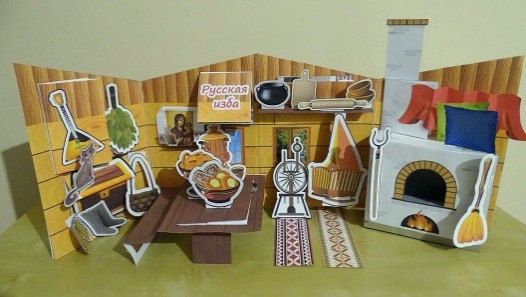 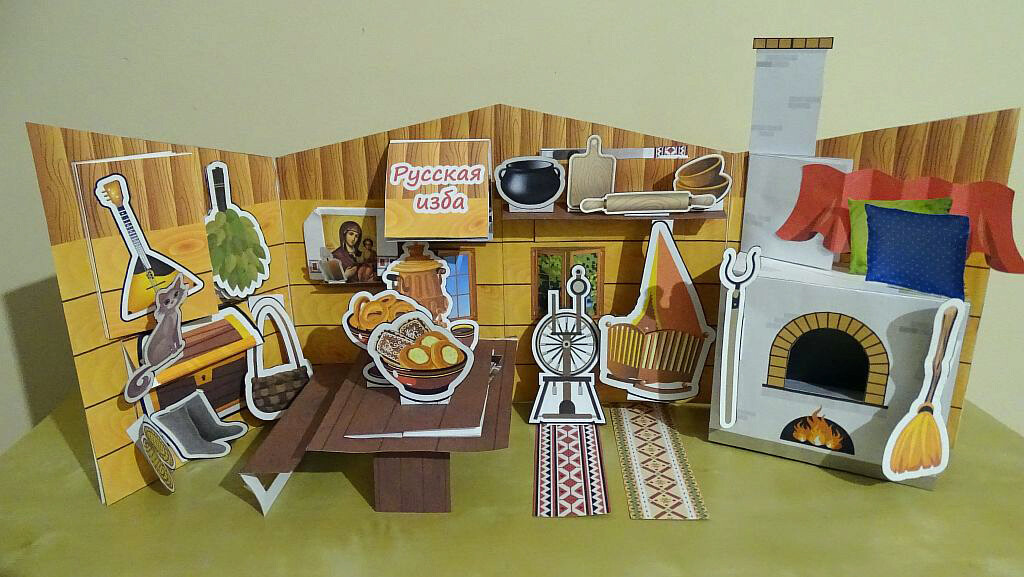 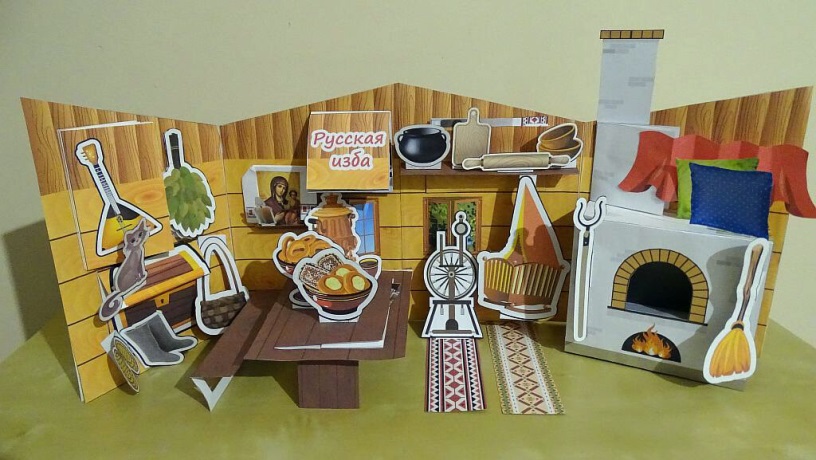 2.Помоги хозяюшке найти ее вещи, ответив на вопросы.Где стоит метла?Где находится скалка?Где стоят валенки?Где висит корзина?Где расположен самовар?Где стоят подушки?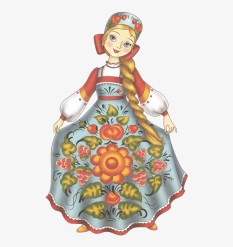 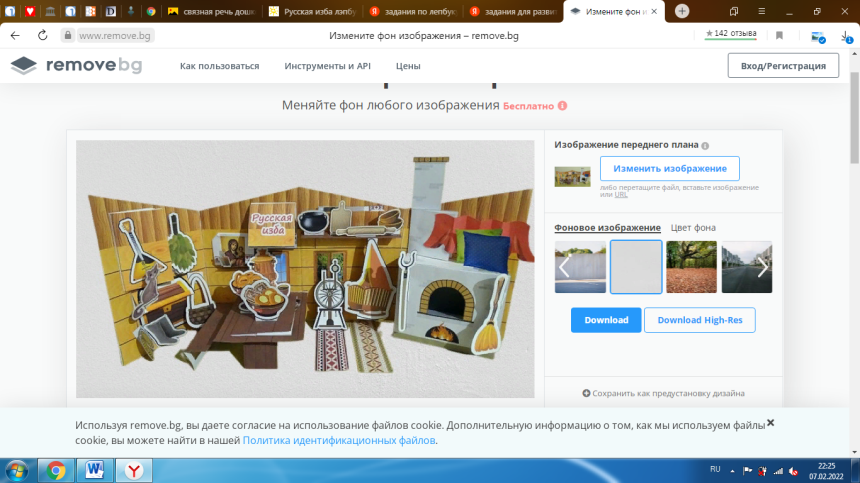 3.Заучивание стихотворения О. Серегиной «Русская изба».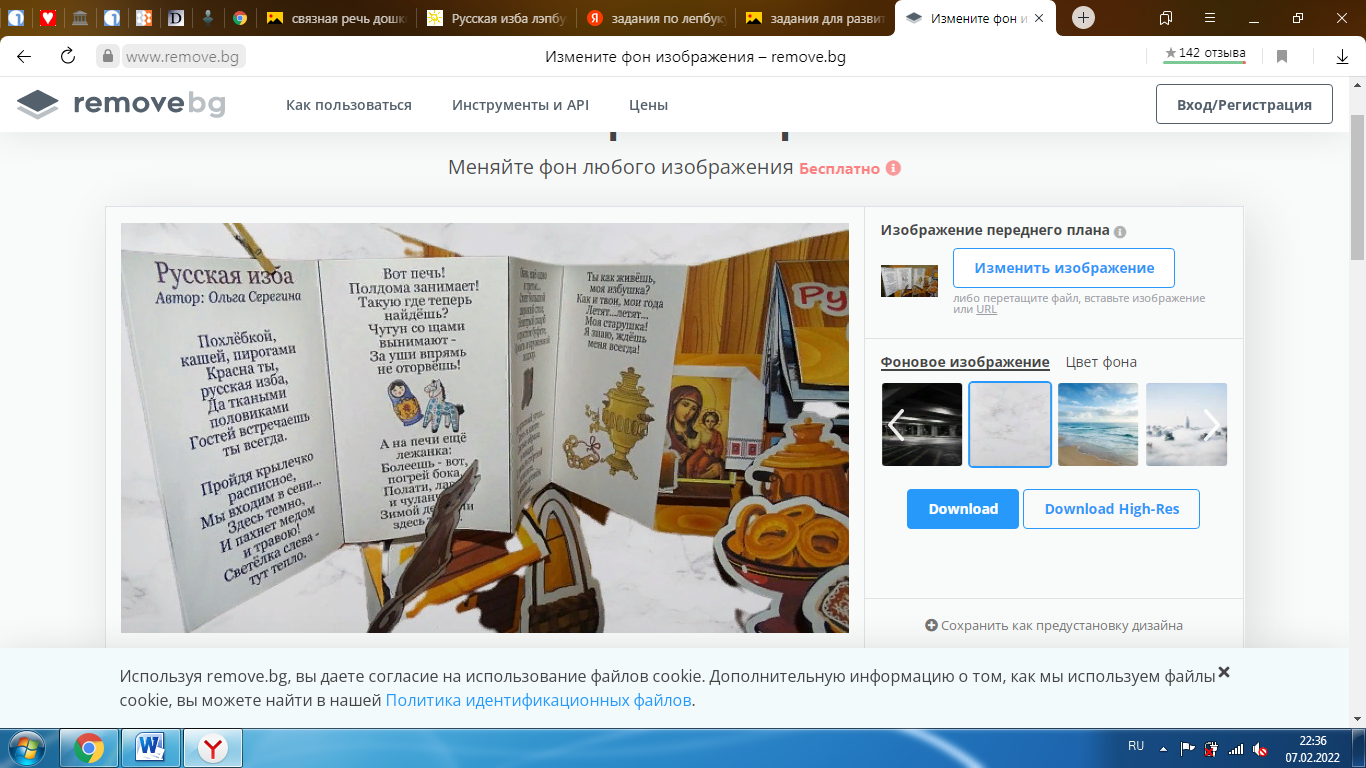 4.Пересказ русской народной сказки «Каша из топора».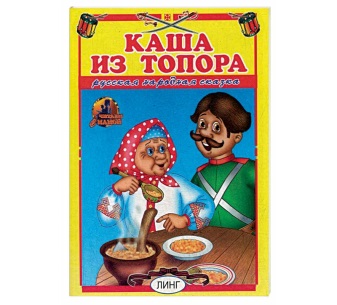 5.Опиши предметы, изображенные на карточках, не называя их.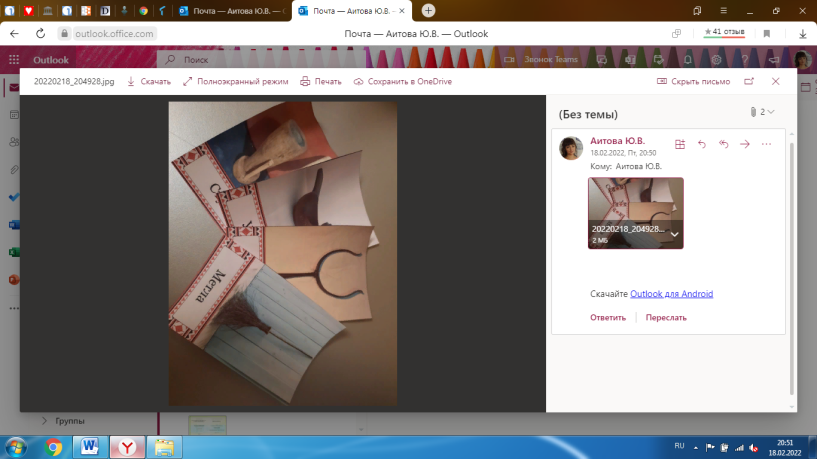 